                                           Zajęcia logopedyczne- dzieci młodsze.  Gr. I, II                                      Temat zajęć: „BAWIMY SIĘ  SAMOGŁOSKAMI USTNYMI”                                                               11.05.2020 r. Cele:usprawnienie motoryki narządów mowy,  doskonalenie wyrazistej artykulacji samogłosek ustnych.Zachęcanie dzieci do ćwiczeń i zabaw logopedycznych,Doskonalenie umiejętności wyrazistego mówienia poprzez usprawnianie narządów artykulacyjnych.Gimnastyka buzi i języka.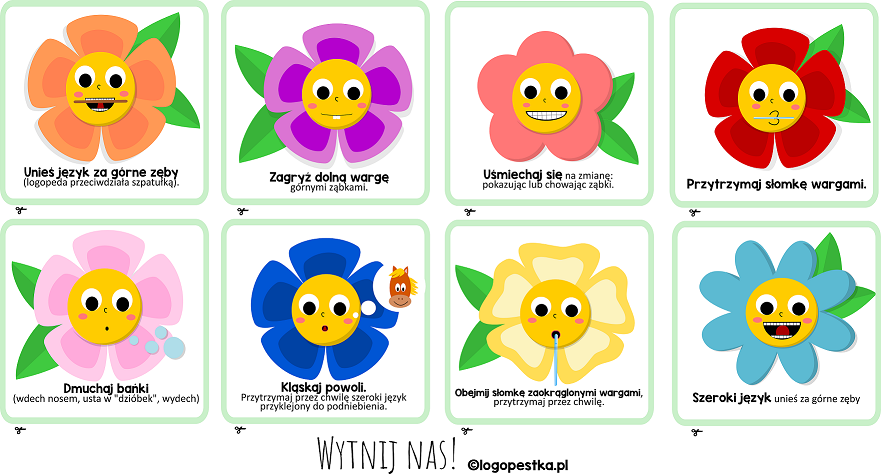 2. Dziecko wymawia samogłoski ustne, najpierw staccato (oddzielnie), a potem legato (płynnie). Następnie  dokładnie powtarza  ćwiczenia. a...........a............a..........aaaaaaa, o...........o............o..........oooooo, u...........u............u..........uuuuuu, e...........e............e...........eeeeeee, y...........y............y...........yyyyyy, i............i.............i............iiiiiiiiii.Pomóż Misiowi odnaleźć  samogłoski. Powtórz  je kilka razy.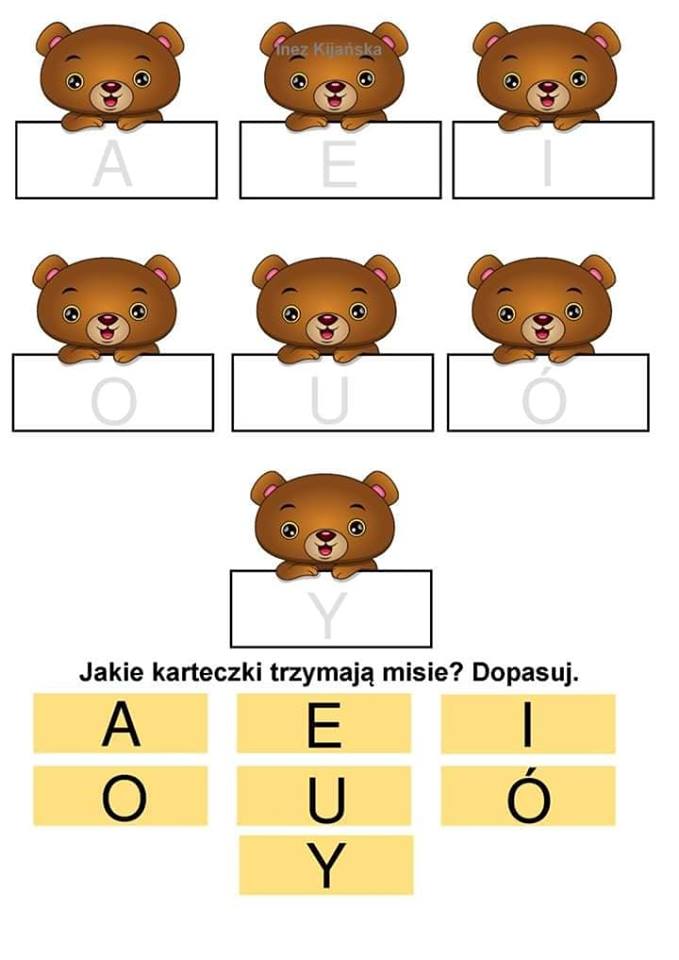 Zabawa z sylabami. Powtarzaj za dorosłym sylaby, następnie spróbuj wykonać zadanie.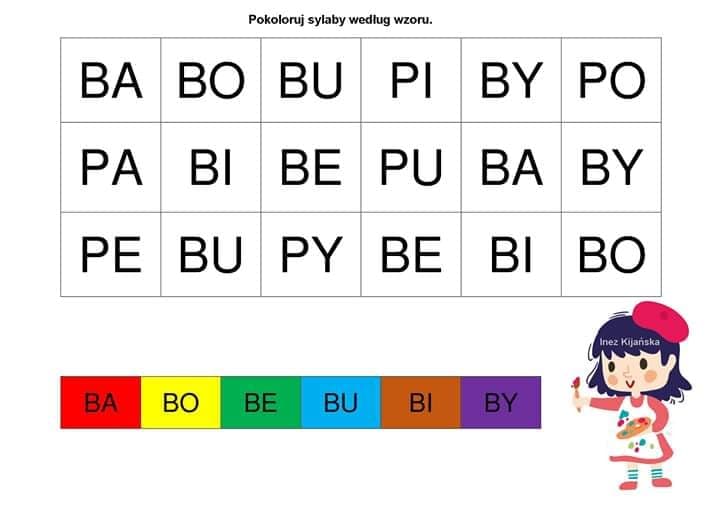 Policz owady i kwiatki następnie wykonaj zadanie.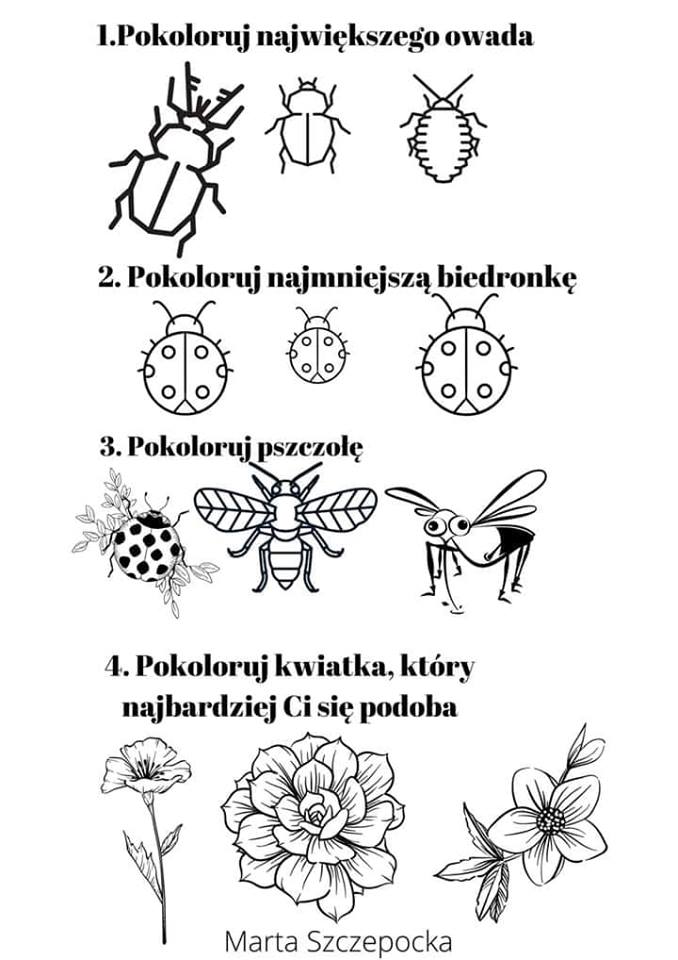 Źródło:https://www.logopestka.pl/kwieciste-minki-karty-do-cwiczen1-buzi-i-jezyka/Pomoce logopedyczne dla dzieci/ Inez Kijańska/Logopedia w żłobku i przedszkoluKreatywne Nauczycielki Przedszkola/ portal społecznościowy